Pesterzsébet, 2022. március 27.Takaró Tamás Dániel, lelkipásztora hamis bíróLectio: Lukács 18; 1-8„Jézus arról is mondott nekik példázatot, hogy mindenkor imádkozniuk kell, és nem szabad belefáradniuk. Így szólt: Az egyik városban volt egy bíró, aki Istent nem félte, az embereket pedig nem becsülte. Élt abban a városban egy özvegyasszony is, aki gyakran elment hozzá, és azt kérte tőle: Szolgáltass nekem igazságot ellenfelemmel szemben! Az egy ideig nem volt rá hajlandó, de azután azt mondta magában: Ha nem is félem az Istent, és az embereket sem becsülöm, mégis mivel terhemre van ez az özvegyasszony, igazságot szolgáltatok neki, hogy ne járjon ide, és ne zaklasson engem vég nélkül. Azután így szólt az Úr: Halljátok, mit mond a hamis bíró! Vajon Isten nem szolgáltat-e igazságot választottainak, akik éjjel-nappal kiáltanak hozzá? És várakoztatja-e őket? Mondom nektek, hogy igazságot szolgáltat nekik hamarosan. De amikor eljön az Emberfia, vajon talál-e hitet a földön?”Alapige: Jelenések 22; 20„Ezt mondja, a ki ezekről bizonyságot tesz (Jézus): Bizony hamar eljövök. Ámen, bizony jövel Uram Jézus!” Kedves Testvérek! Minden keresztyén nemzedék gondolatában felvetődik a világvége váradalom. Ennek a jelenségnek alapvetően két oka van. Egyrészt a Szentírás igéi, melyek egyértelműen beszélnek arról, hogy az emberi történelem egyszer lezárul, lesz utolsó földi nap. Másrészt minden keresztyén generáció a saját korában megtapasztalható jelenségekben felismerni véli az utolsó idők bibliai jeleit. Nincs ez másképpen a mi keresztyén nemzedékünk életében sem. Hiszen a világban számos olyan eseményt látunk, amely eszünkbe juttatja, hogy közeledhet a végidő. A Jelenések könyvéből tudjuk, hogy Jézus visszajövetelét nagy szenvedés előzi meg, amely érinti majd a világot és az egyházat egyaránt. S mi azt látjuk, hogy vajúdik és szenved a föld, a természet, elhatalmasodott világunkban a bűn, megnövekedett a hitetlenség, pusztítják a normális életet, értékeket, a családot. A világ sok országában zajlik a keresztyének módszeres üldözése. Járványok szedik áldozataikat világszerte, ismét nagyhatalmak állnak szembe egymással. Kaotikus körülöttünk az élet. Bizonyára ti is olvastátok tegnap az interneten a cikket, amelynek ez volt a címe: „Európa felett szúrták ki az USA atombiztos „Végítélet” repülőjét.” Érthető, hogy sok mai hívőnek eszébe jut, hogy ezek az apokalipszis, a végidők bibliai jeli lehetnek. Ha félelemből vagy más okból kifolyólag nem is beszélünk erről túlságosan sokat, de megfordul a fejünkben: elképzelhető, hogy a végidők előszobájában vagyunk. Ami a Biblia szerint azzal zárul majd le, hogy Jézus Krisztus visszajön a földre ítélni akkor élőket és holtakat. Már az első évszázad keresztyénei is visszavárták az Úr Jézust. Úgy gondolták, hogy visszatér még az ő idejükben. Aztán sóvárogva várták Krisztust a következő hívő generációk, a második-harmadik évszázadban, akik a Római Birodalom fennhatósága alatt éltek a keresztyén üldözés roskasztóan nehéz évszázadaiban. S aztán is milliók és milliók imádkozták a leperdülő évszázadokban világszerte azt a mondatot, amivel az Újszövetség zárul, és vele az egész Biblia: „Jöjj Uram Jézus!” Jöjj vissza hozzánk!Az Úr Jézus, Lukács evangéliumában a parúziáról, az Ő visszajöveteléről való tanítása után közvetlenül a hamis bíró és az özvegyasszony példázatát mondta el. A végidők eseményeiről azt mondta el itt Jézus, hogy a világ, az emberek éppen úgy, mint Noé idejében nem vesznek majd észre semmit abból, hogy ez a végső, ítéletes idő közeleg. Vagy mint Sodoma és Gomora lakói, akik ettek, ittak, házasodtak, adtak, vettek, élték az életüket, semmit nem tudva a közelgő ítéletről, így lesz a világgal, mikor Ő visszajön. Olyan lesz megjelenése, mint a villámlás, amely égtől a földig ér. Mindenki számára látható lesz, de nem lehet rá felkészülni, hirtelen és váratlanul történik majd meg. Jézus visszajövetelének napját és óráját senki nem ismeri, egyedül Isten a tudója. Mi következik ebből azokra nézve, akik hisznek? Akik komolyan veszik Jézus végidőkről mondott tanítását? Mit kell tenniük a hívőknek? Erről szól az imént felolvasott példázat, amit Jézus azzal kezd: „A hívőknek mindenkor imádkozniuk kell és nem szabad belefáradniuk.” Jézus szerint minél közelebb érkezünk az idők végéhez, annál többet és annál tudatosabban kell Isten előtt megállni. Bizonyára nagyon fontosnak tartotta ezt a tudatos Isten előtt való megállást hangsúlyozni, ezért mondott el egy közérthető, ugyanakkor sokakban megütközést keltő példázatot. Jézus a köznapi izraeli életvalóságból vette a példázat anyagát. Minden lakóhelyen megoldott volt a bíráskodás, akiknek a feladata és felelőssége, az igaz ítélethozatal volt. Nyilvánvalóan voltak akkoriban is olyan bírák, akik a maguk szeszélye, elgondolása alapján intéztek az ügyeket. Ebben a történetben egy lefizethető, egy hamis bíróról van szó, aki nemigen akart foglalkozni egy szegény, kiszolgáltatott ember ügyével. Nem vette komolyan. Az özvegyasszony az Ószövetségben a kiszolgáltatottság szimbóluma volt. A patriarchális társadalomban egy özvegy helyzete teljesen kilátástalan volt, mert a jogokat a férj gyakorolta. Aki elvesztette férjét kiszolgáltatott emberré lett, ezért védte az özvegyeket a törvény. Azonban a példázatbeli bíró nem vette komolyan az ügyét. Tekintettel az özvegyasszony kiszolgáltatott helyzetére, kilátástalan volt ügyének megoldása. De ő nem adta fel. Addig járt a hamis bíró nyakára, ameddig az igazságot nem szolgáltatott neki. Világos, hogy Jézus példaként állítja a hívők elé ezt az asszonyt. Ti is őhozzá hasonlóan kitartóan imádkozzatok, ne adjátok fel, ne fáradjatok bele.Néhány hete a majosházi hospice ház intézményvezetőjével beszélgettem, egy hívő, református özvegyasszonnyal. Hozzájuk a végstádiumos, elsőrenden rákbetegségben szenvedő betegeket visznek és helyeznek el, akiket otthonukban már nem tudnak ápolni szeretteik. „Tamás, el vagyok keseredve, alig jövünk ki az állami normatívából, állandó anyagi létbizonytalanságban élünk. Ha a hozzánk közeli 10 önkormányzat fejenként havi 100 ezer forinttal támogatná munkánkat, nem kellene állandó feszültségben élnünk.” Felkereste őket, de sok esetben a telefont sem vették fel vagy érdemben nem is válaszoltak neki. Kérdeztem a hölgyet, ismeri-e a hamis bíró és az özvegyasszony történetét? „Igen.” - felelte. Akkor írjon egy levelet, amiben leírja gondját és kérését és küldje el minden polgármesteri hivatalba, hogy kérésének maradjon nyoma. Aztán ha nem válaszolnak, küldje nekik újra és újra, egészen addig ameddig nem válaszolnak. Hosszú beszélgetés volt, végül azt mondta ez a hölgy: „Köszönöm, hogy arra bíztatott, hogy ne adjam fel a jóért való küzdelmemet.” Állhatatosan imádkozni, Jézus erre hívja fel ma a mi figyelmünket is!Hogyan állunk mi az állhatatos imákkal? Ugye az a tapasztalatunk, hogy az imádságban nehéz állhatatosnak maradni. Neked milyen az imaéleted? Mikor, a nap melyik szakában, egy nap hányszor és hogyan szoktál imádkozni? Ha baj van, ha megijedsz, ha félsz, akkor szoktál imádkozni? Az imádságban sokaknak nehéz állhatatosnak maradniuk. Miért? Gondolkoztál már azon, hogy miért maradnak ki napok? Miért halkul el a szádon az ima? Miért válik erőtlenné? Miért maradoznak el az imák? Nehéz állhatatosnak maradni az imádságban, egyrészt azért, mert sok imakérésünk nem valósult meg. Minek imádkozzam, ha nem kapom meg azt, amit kérek? Minek küzdjek, miért keljek korábban, hogy csendeséget tartsak, ha nem változik meg semmi, ha nem adatik meg az, amit kérek? Könnyen beleesünk abba a bűnbe, hogy feladjuk, hogy elhalkul szánkon az imádság. Ilyenkor lelki értelemben törvényszerű, hogy elindulunk lefelé. Akkor a munkába már nem úgy indulunk, hogy előtte könyörögtünk volna. Akkor az emberek elé nem úgy állunk, hogy előtte Isten elé álltunk volna. Akkor nem úgy döntünk, hogy előtte Isten életről való döntéseit tanulmányoztuk volna. Jézus arra bíztatja övéit, hogy mindenkor imádkozniuk kell és nem szabad belefáradniuk. Aztán sokak imaélete azért nem állhatatos, mert még nem veszik elég komolyan az imádságot, azaz nem akarnak erőfeszítést tenni érte. Megállni Isten előtt, erőfeszítést kíván. Az igazi imádság időt, koncentrációt, azaz energiabefektetést kíván. Helyet, teret és figyelmet követel magának, mint minden fontos dolog az életünkben, mint minden fontos kapcsolat az életünkben. Sokaknak azért ez már nem fér bele az idejükbe.Ez a példázat azért mellbevágó, mert Jézus Istent egy hamis bíróhoz hasonlítja. Azonban nem erkölcsi, nem morális síkon kell látni a párhuzamot. Épp ellenkezőleg. Jézus arról beszél, hogyha még egy hamis bíró is kész arra, hogy egy kiszolgáltatott asszony ügyét elrendezze, mert az kitartóan kéri, mennyivel inkább kész Isten arra, hogy igazságot szolgáltasson azok számára, akiket szeret. „Halljátok, mit mond a hamis bíró! Vajon az Isten nem szolgáltat-e igazságot választottainak, akik éjjel-nappal kiáltanak hozzá? És várakoztatja-e őket? Mondom nektek, hogy igazságot szolgáltat nekik hamarosan.” Belegondoltál már abba, hogy milyen sok imánkat éppen az igazságtalanság motiválja? Valami jogtalanságot, igazságtalanságot, hamisságot látunk a világban, ami felháborít minket, ami fáj nekünk. Uram miért van ez így? Mikor rendezed már el ezt az ügyet? Valaminek másként kellett volna történnie a világban, az egyházban, a családomban, a személyes életemben. Uram, meddig áll fent még ez a rossz, ami Neked sem tetszik? Mikor szolgáltatsz igazságot, mikor teszel rendet? Isten látja, tudja, ismeri, a világban elkövetet minden vétket. És ismeri az ő népe, egyháza, gyermekei ellen elkövetett vétkeket is! Látja a tengernyi gonoszságot, hamisságot, igazságtalanságot és szamon tartja azokat. Az első megölt igaz: Ábel ellen elkövetett erőszaktól kezdődően Isten minden igazságtalanságot tud és egy nap megítél. Végül mindenkinek megfizet és igazságot szolgáltat. Ezért nem szabad nekünk jogot formálni az ítéletre és igazságtételre. Mert nem is látunk hozzá elég jól és tisztán. De kérhetjük állhatatosan imáinkban ezt Istentől. Megdöbbentő a Jelenések könyvében az, amit az ötödik pecsét föltérésekor olvasunk. „És mikor felnyitotta az ötödik pecsétet, látám az oltár alatt azoknak lelkeit, a kik megölettek az Istennek beszédéért és a bizonyságtételért, a melyet kaptak. És kiáltának nagy szóval, mondván: Uram, te szent és igaz, meddig nem ítélsz még, és nem állasz bosszút a mi vérünkért azokon, a kik a földön laknak? Akkor adatának azoknak egyenként fehér ruhák; és mondaték nékik, hogy még egy kevés ideig nyugodjanak, a míg beteljesedik mind az ő szolgatársaiknak, mind az ő atyjafiainak száma, a kiknek meg kell öletniök, amint ők is megölettek.” Jézus a felolvasott igében egy nagy vigasztalást fogalmaz meg: van igazságos bíró az égben. Aki egyszer elküldi a fiát, Jézust, aki igazán ítél majd minden ember dolgában. Még ha Isten órája máshogyan is jár, mint a miénk, ha nem is hamar történnek meg a várt változások, lesz végső igazságos ítélet. Igaz, hogy minél közelebb jutunk az emberi történelem végéhez, annál több lesz benne a nehézség és a szenvedés vele együtt az igazságtalanság is. Mert a világban megnövekszik a bűn, mint ahogyan Noé idejében is történt. Az igazak, a választottak, mint Noé is szenvednek nemzedékükben, de egy nap Isten igazságot szolgáltat. Az Úr Jézus ezzel a példázattal bíztatja, ugyanakkor figyelmezteti is övéit. Hiszen mindenkit, minket is megítél Jézus! Nem mindegy milyen állapotban talál ránk! Jézus vérében megmosott fehér ruhában-e, vagy a bűntől elkoszolódott rongyainkban? Készülni az Úr Jézussal való találkozásra csak úgy lehet, ha állhatatosan imádkozunk, olyan kitartással, mint a példázatbeli özvegyasszony. Miért fontos ez? Azért, mert az imák által van élő kapcsolatunk Istennel. Az imádság által vonjuk be magunkat tudatosan Isten jelenlétbe. Az Istennel való a kapcsolat a belé vetett hitben realizálódik. Nem véletlen az, hogy Jézus az utolsó versben azt kérdezi: „De amikor eljön az emberfia, vajon talál e hitet a földön?” Talál-e majd Jézus olyan hitet, amely az imádságban nem restült meg? A kitartó imádsághoz ugyanis hitre van szükség! A hitet pedig a kitartó imádság jelzi. Az imádság segít őrizni a hit lángját! Ezért lesz a telő időben egyre döntőbb, hogy milyen az imaéletünk. Jézus, amikor visszajön keresni fogja az imában támogatott élő hitet a földön. A XXI. században szinte minden a hit ellen munkál: tévé, rádió, internet, mozi, a közhangulat, közerkölcs, normák, életünk hiányai és szenvedéseink. Egyre inkább olyan az élet, hogy az a hitet kikezdi, kioltja. Ugye sok minden támadja, kikezdi a te hitedet is? Oly sok minden történik, ami az Istenbe vetett bizalmadat el akarja halványítani. De ne feledd az igét: „Aki mindvégig kitart, az üdvözül.” Nem tudjuk mi vár ránk, merre kanyarodik a történelem, mi lesz velünk, szeretteinkkel, de mi ne felejtsük el a jó hírt: Jézus az Emberfia, a mi megváltónk, testvérünk és barátunk egy nap visszajön. Nem maradunk kiszolgáltatottak és árvák, úgy lesz, ahogy ígérte: „Nem hagylak titeket árvákul; eljövök ti hozzátok.” „Bizony hamar eljövök” S felelhetünk Jézus ígéretére ma mi is bizakodó szívvel: „Jöjj Uram Jézus!” Jöjj vissza hozzánk!” Ámen!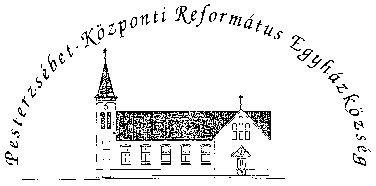 Pesterzsébet-Központi Református Egyházközség1204 Budapest, Ady E. u. 81.Tel/Fax: 283-0029www.pkre.hu   1893-2022